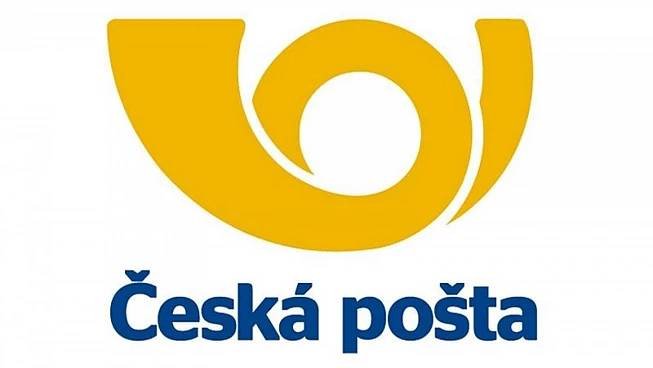 DOBRÉPLATNÁ OTEVÍRACÍ DOBA OD 01. 09. 2022PONDĚLÍ	08:00	-	11:30ÚTERÝ	12:00	-	15:30STŘEDA	08:00	-	11:30ČTVRTEK	12:00	-	15:00PÁTEK	12:00	-	15:00